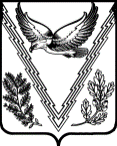 АДМИНИСТРАЦИЯ НИЖЕГОРОДСКОГО СЕЛЬСКОГО ПОСЕЛЕНИЯ АПШЕРОНСКОГО РАЙОНАПОСТАНОВЛЕНИЕот 26.06.2019 г.                                                                                                  №39ст. Нижегородская Об утверждении Технического задания на разработку инвестиционной программы в сфере водоснабжения и водоотведения в Нижегородском сельском поселении Апшеронского района на 2019-2025 годыВ соответствии с Градостроительным кодексом  Российской Федерации, федеральными законами от 06.10.2003 № 131-ФЗ «Об общих принципах организации местного самоуправления в Российской Федерации» от 07.12.2011 № 416-ФЗ «О водоснабжении и водоотведении», Приказом Министерства регионального развития РФ от 10.10.2007 № 99 «Об утверждении Методических рекомендаций по разработке инвестиционных программ организаций коммунального комплекса», постановлением  Правительства Российской Федерации от 29.07.2013 № 641 «Об инвестиционных и производственных программах организаций, осуществляющих деятельность в сфере водоснабжения и водоотведения Уставом городского округа – город Минусинск, в целях развития городской инфраструктуры, включая развитие объектов, используемых в сфере холодного водоснабжения и (или) водоотведения,  постановляю:Утвердить Техническое задание на разработку инвестиционной программы в сфере водоснабжения и водоотведения в Нижегородском сельском поселении Апшеронского района на 2019-2025 годы, согласно приложению.Контроль за выполнением постановления оставляю за собой.Постановление вступает в силу в день, следующий за днем официального опубликования.Глава Нижегородского сельского поселения 		                                                           С.И. МиловановУТВЕРЖДЕНО:постановлением  Нижегородского сельского поселения Апшеронского районаот _______________  № _______Техническое задание на разработку инвестиционной программы в сфере водоснабжения и водоотведения Нижегородского сельского поселения Апшеронского района на 2019-2023 годы.Основанием для разработки инвестиционной программы по развитию в сфере водоснабжения и водоотведения на территории Нижегородского сельского поселения Апшеронского района (далее - инвестиционная программа) являются:1) Федеральный закон от 30 декабря 2004 года № 210-ФЗ «Об основах регулирования тарифов организаций коммунального комплекса», Федеральный закон от 07.12.2011 №416-ФЗ «О водоснабжении и водоотведении»;2) Программа комплексного развития систем коммунальной инфраструктуры на территории муниципального образования Нижегородского сельского поселения.3) Приказ Министерства регионального развития РФ от 10 октября 2007 г.  № 100 «Об утверждении Методических рекомендаций по подготовке технических заданий по разработке инвестиционных программ организаций коммунального комплекса»;4) Приказ Министерства регионального развития РФ от 10 октября 2007 г. № 99 «Об утверждении Методических рекомендаций по разработке инвестиционных программ организаций коммунального комплекса»;1. Цели и задачи разработки и реализации инвестиционной программыЦели инвестиционной программы:обеспечение надежности и бесперебойное наличие питьевой воды;обеспечение экологической безопасности системы водоснабжения уменьшения техногенного воздействия на окружающую среду;обеспечение бесперебойной подачи качественной воды от источника до потребителя;расширение территории обслуживания и оказания услуг водоснабжения для обеспечения перспективного гражданского строительства;обеспечение своевременной оплаты за подключение к магистральным системам водоснабжения новых потребителей;иные цели установленные законом.За счет реализации инвестиционной программы обеспечить достижение следующих показателей - целевых индикаторов:Задачами инвестиционной программы являются:улучшение экологической обстановки;повышение надежности подачи воды;повышение гидравлического потенциала водопроводной сети;обеспечение стабильности подачи воды в водопроводную сеть;повышение качества очистки воды;снижение затрат на производство единицы коммунального ресурса;повышение эффективности работы насосного оборудования;экономия электроэнергии;увеличение объемов реализации коммунальных услуг;обеспечение необходимых объемов и качества питьевой воды для подключения вновь строящихся объектов и выполнения нормативных требований к качеству питьевой воды;повышение качества оказываемых услуг.2. Обоснование необходимости и реализации инвестиционной программыСложившаяся на данное время инфраструктура объектов на территории станицы Нижегородской и хутора Гуамка, не используемых в сфере холодного водоснабжения. Основным источником холодной воды на территории сельских поселений, является колодцы и скважины доля потребления населения составляет  99,5 % (843 чел). Доля бюджетных организаций в водопотреблении составляет   ____% (___ ед),  прочие  ___ % (___ед). Снабжение абонентов холодной питьевой водой надлежащего качества осуществляется через колодцы и скважины. Данные сети на территории сельских поселений являются тупиковыми.Общая протяженность водопроводных сетей на территории сельских поселений Апшеронского муниципального района составляет 34,7 км, в том числе 4,7 км магистральных водоводов и  30 км внутриквартальных и дворовых сетей.     Для обеспечения качества воды в процессе ее транспортировки производится постоянный мониторинг на соответствие требованиям СанПиН 2.1.4.1074-01 «Питьевая вода. Гигиенические требования к качеству воды централизованных систем питьевого водоснабжения. Контроль качества».Перспективный структурный баланс по группам потребителей до 2023 года  , тыс.м3.Вода  в артезианских источниках характеризуется присутствием высокой жесткостью: жесткость общая от 3,56 до 10,3 мг/л (норма 7-10 мг/л).Средние значения показателей цветности от 2 до 44 мг/л (норма не более 30 мг\л). Мутность – до 2 ЕМФ, при норме до 3,5 ЕМФ, рН – 7,4 – 7,6 единиц.	       Увеличение нагрузки на объекты водопроводного хозяйства требуетсоответствующего увеличение забора, транспортировки и подачи питьевой воды.Целевые показатели деятельности  на срок реализации  (2019 - 2023 годы)Недостаточность средств, получаемых за счет действующих тарифов на холодное водоснабжение, не позволяет развивать инженерную инфраструктуру, требующую значительных капитальных затрат для обеспечения присоединения вновь создаваемых (реконструируемых) объектов недвижимости к сетям инженерно-технического обеспечения.Принятие инвестиционной программы позволит решить указанные проблемы, обеспечить новые объекты качественными услугами по холодному водоснабжению, а также модернизацию существующих объектов водопроводного хозяйства.3. Требования к содержанию инвестиционной программыИнвестиционная программа должна отвечать требованиям, установленным Федеральным законом от 07.12.2011 № 416-ФЗ «О водоснабжении и водоотведении», постановлением Правительства Российской Федерации от 29.07.2013 № 641 «Об инвестиционных и производственных программах организаций, осуществляющих деятельность в сфере водоснабжения и водоотведения». Форма и содержание инвестиционной программы должны соответствовать требованиям, установленным приказом Минрегионразвития РФ от 10.10.2007  № 99 «Об утверждении методических рекомендаций по разработке инвестиционных программ организаций коммунального комплекса» и настоящему техническому заданию.Содержание инвестиционной программы и ее цели: 1. Паспорт программы.2. Введение.3.Правовое обоснование программы. 4.Принципы формирования инвестиционной программы. 5.Порядок разработки и реализации инвестиционной программы. 6.Сроки и этапы реализации программы (на период 2019-2023 г.г.). 7.Описание действующей системы коммунальной инфраструктуры, специфики ее функционирования и основных технико-экономических показателей. 8.Анализ существующих проблем и тенденций изменения рынка коммунальных услуг. 9.Формирование перечня мероприятий. Инвестиционная программа должна содержать план технических мероприятий по строительству и (или) модернизации систем коммунальной инфраструктуры в части системы водоснабжения с разбивкой по годам.10.Организационный план реализации инвестиционной программы.11.Финансовый план реализации инвестиционной программы.12.Состав и структура финансовых источников для реализации инвестиционной программы. 13.Оценка рисков для развития муниципального образования при возможных срывах в реализации Инвестиционной программы. 14.Показатели эффективности Инвестиционной программы.15.Предложения о размерах тарифа на подключение вновь создаваемых (реконструируемых) объектов недвижимости к системе водоснабжения. 16.Оценка социально-экономического влияния на стоимость коммунальных услуг с учетом изменения тарифов и надбавок к ним. 17.Проект инвестиционного договора.	Финансовые источники на реализацию инвестиционной программы:1.  Администрация Нижегородского сельского поселения Апшеронского   района   рассчитать объем финансовых потребностей для реализации инвестиционной программы.2.  Администрация Нижегородского сельского поселения Апшеронского  района предоставить информацию о возможных источниках финансирования инвестиционной программы.Сроки разработки инвестиционной программы:Инвестиционная программа разрабатывается организацией в течение трех месяцев с момента утверждения технического задания на разработку инвестиционной программы.4. План мероприятий по приведению качества питьевой воды в соответствие с установленными требованиями4.1. По сельскому поселению ст. Нижегородской на 2019-2023 годы4.2. По сельскому поселению х. Гуамка на 2019-2023 годыРеализация мероприятий по строительству, модернизации и реконструкции объектов водоснабжения Нижегородского сельского поселения Апшеронского  района не должна привести к:- ухудшению качества питьевой воды;- увеличению процента аварийности централизованных систем водоснабжения;- увеличению уровня потерь питьевой воды при транспортировке.5. Порядок разработки, согласования, утверждения и корректировки инвестиционной программыИнвестиционная программа разрабатывается, согласовывается, утверждается и корректируется в порядке, установленном Федеральным законом от 07.12.2011 №416-ФЗ «О водоснабжении и водоотведении», постановлением Правительства Российской Федерации от 29.07.2013 № 641 «Об инвестиционных и производственных программах организаций, осуществляющих деятельность в сфере водоснабжения и водоотведения», при согласовании инвестиционных программ организаций, осуществляющих водоснабжение  на территории Нижегородского сельского поселении Апшеронского  района.Глава Нижегородского сельского поселения	С.И. Милованов№ п/пГруппыЦелевые индикаторы1.Надежность (бесперебойность) снабжения потребителей товарами (услугами)Круглосуточное бесперебойное обеспечение водоснабжения сельских поселений;Гарантированное обеспечение заданного давления во внутренних сетях многоэтажной застройки;Снижение аварийности на сетях водопровода на 1%;снижение потерь воды в сетях на 1,5%;Доведение качества питьевой воды до требований уровня, соответствующего государственному стандарту;2.Доступность товаров и услуг для потребителей (в том числе обеспечение новых потребителей)Обеспечение подключения новых потребителей к системам водоснабжения;Подключение к централизованному водоснабжению доли населения;Увеличение доли населения, потребляющего питьевую воду надлежащего качестваГруппы потребителей20192020202120222023Население40,040,039,039,038,0Бюджет4,04,04,04,04,0Прочие4,04,04,04,04,0ИТОГО:48,048,047,047,046,0№ п/пНаименование показателяЕдиница измерения2019 год2020 год2021год2022 год2023 год123456661Показатели качества питьевой водыПоказатели качества питьевой водыПоказатели качества питьевой воды2Доли проб питьевой воды после водоподготовки, не соответствующих санитарным нормам и правилам%000003Доли проб питьевой воды в распределительной сети, не соответствующих санитарным нормам и правилам%00000Показатели надежности и бесперебойности водоснабженияПоказатели надежности и бесперебойности водоснабженияПоказатели надежности и бесперебойности водоснабжения4Аварийность централизованных систем водоснабжения%1.01.01.01.01.05Продолжительность поставки товаров и услугчас8 7608760876087608760Показатель эффективностиПоказатель эффективностиПоказатель эффективности6Уровень потерь воды от прибора учета до потребителя (потери на сетях сельских поселений)%1.51.51.51.51.57Численность населения, получающего услугу водоснабжениячел.18731873187318731873№ п/пМероприятие            Объём финансирования, тысяч рублей            Объём финансирования, тысяч рублей            Объём финансирования, тысяч рублей            Объём финансирования, тысяч рублей            Объём финансирования, тысяч рублейОжидаемыйрезультат№ п/пМероприятие20192020202120222023Ожидаемыйрезультат№ п/п20192020202120222023Ожидаемыйрезультат1.Строительство участка водовода станицы Нижегородской Апшеронского района*Доведение качества воды до соответствия гигиеническим нормативам2.Строительство резервуара чистой воды станицы НижегородскойАпшеронского района**Доведение качества воды до соответствия гигиеническим нормативам3.Строительство станции обезвреживания питьевой воды станицы НижегородскойАпшеронского района***Доведение качества воды до соответствия гигиеническим нормативам№ п/пМероприятие            Объём финансирования, тысяч рублей            Объём финансирования, тысяч рублей            Объём финансирования, тысяч рублей            Объём финансирования, тысяч рублей            Объём финансирования, тысяч рублейОжидаемыйрезультат№ п/пМероприятие20192020202120222023Ожидаемыйрезультат№ п/п20192020202120222023Ожидаемыйрезультат1.Строительство участка водовода станицы Нижегородской Апшеронского района*Доведение качества воды до соответствия гигиеническим нормативам2.Строительство резервуара чистой воды станицы НижегородскойАпшеронского района**Доведение качества воды до соответствия гигиеническим нормативам3.Строительство станции обезвреживания питьевой воды станицы НижегородскойАпшеронского района***Доведение качества воды до соответствия гигиеническим нормативам